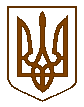 УКРАЇНАБілокриницька   сільська   радаРівненського   району    Рівненської    області(двадцять перша чергова сесія сьомого скликання)РІШЕННЯвід  19 вересня   2017 року                                                                             № 560     Про криміногенну ситуацію на території Білокриницької сільської ради та заходи по посиленню боротьби із злочинністю, зміцненню законності і порядку	Заслухавши сільського голову Т. Гончарук про стан криміногенної ситуації на території Білокриницької сільської ради, керуючись Законами України «Про місцеве самоврядування в Україні», «Про національну поліцію», «Про попереднє ув’язнення», «Про участь громадян в охороні громадського порядку і державного кордону», Указів Президента України від 06.02.2003 №84/2003 «Про невідкладні додаткові заходи щодо посилення боротьби з організованою злочинністю і корупцією», від 18.02.2002 №143/2002 «Про заходи щодо подальшого зміцнення правопорядку, охорони прав і свобод громадян», від 19.07.2005 №1119/2005 «Про заходи щодо забезпечення особистої безпеки громадян та протидії злочинності» від 25.04.2013 №230/2013 «Про Концепцію боротьби з тероризмом» та доручення Міністерства внутрішніх справ України від 17.03.2016 №4101/01/29-2016, розпорядження голови районної державної адміністрації від 17.06.2016  №276 «Про районну комплексну програму профілактики правопорушень та боротьби із злочинністю на 2016-2020 роки» , сесія Білокриницької сільської радиВ И Р І Ш И ЛА :Інформацію сільського голови Т. Гончарук щодо криміногенної ситуації на території Білокриницької сільської ради взяти до уваги.Рекомендувати дільничному інспектору міліції продовжити роботу в напрямку покращення криміногенної ситуації на території ради, посилити боротьбу із злочинністю та сприяти зміцненню законності і правопорядку.Заслухати дільничного інспектора міліції про хід виконання даного рішення на черговій сесії сільської ради у першому півріччі 2018 року.Контроль за виконання даного рішення покласти на голову постійної комісії з питань законності, правопорядку, охорони навколишнього середовища, соціального захисту населення та спортивного розвитку села, А. Плетьонку.Сільський голова		                                                               Т.  ГончарукДодаток                                                                                                          до рішення сесії сільської ради                                                                         від «19» вересня 2017 р. № 560                                                                                                              ПЛАН ЗАХОДІВпо посиленню боротьби із злочинністю, зміцненню законності і порядку на території Білокриницької сільської Т.в.о. секретаря  сесії                                                                                  О. КазмірчукПленарне засідання двадцять першої чергової сесії Білокриницької сільської ради сьомого скликання19 вересня  2017 року
ВІДОМІСТЬдля поіменного голосування з питання:«Про криміногенну ситуацію на території  Білокриницької сільської ради та заходи  по посиленню боротьби із злочинністю, зміцненню законності і порядку»Голосували:    «за» - 	16	                          «проти» - 	0	                          «утримався» - 	0	                          «не голосував» - 	0	№ п/пНайменування заходуСтрок виконанняВідповідальні за виконання1Організовувати проведення перевірок розважальних закладів та інших місць масового відпочинку молоді щодо дотримання вимог законодавства в роботі цих закладівПостійно П. Остапчук, члени адміністративної комісії2Забезпечити всебічну перевірку поведінки і способу життя осіб, які звільнилися з місць позбавлення волі, а також засуджених до мір покарання без ізоляції від суспільства.Постійно П. Остапчук, спеціалісти підліткового клубу3Забезпечити ведення списків похилого віку, інвалідів, недієздатних, хворих на алкоголізм та наркоманію, психічно хворих, тих, хто втратив здатність до самообслуговування та потребує сторонньої допомоги. Організовувати моніторинг умов їх життя з метою попередження випадків знущання, незаконного відчуження майна.Постійно Спеціаліст сільської ради, спеціалісти підліткового клубу4Проводити профілактичні заходи щодо виявлення осіб, які займаються виготовленням і продажем самогону та інших спиртних напоївПостійно П. Остапчук, члени адміністративної комісії5Забезпечити проведення у навчальних закладах сіл сільської ради тижнів правових знань та заходів з пропаганди здорового способу життяПостійно Завідувач Білокриницькою ПШБ, спеціалісти підліткового клубу6Вжити заходів щодо обмеження відвідування у вечірній та нічний час розважальних закладів неповнолітніми особами без супроводу дорослихПостійно Директор Білокриницького будинку культури7Проводити культурно-виховні та фізкультурно-оздоровчі заходи з метою залучення неповнолітніх до здорового способу життяПостійно Голова ФСК «Білокриницький», спеціалісти підліткового клубу№з/пПрізвище, ім’я, по батьковіЗаПротиУтри-мавсяНе приймав участь в голосу-ванні1.Гончарук Тетяна Володимирівназа2.Галябар Роман Олександровичвідсутній3.Власюк Світлана Андріївназа4.Данилюк Наталія Василівназа5.Семенюк Марія Петрівнавідсутня6.Дем'янчук Віталій Григоровичза7.Зданевич Оксана Данилівнавідсутня8.Кисіль Тетяна Михайлівназа9.Панчук Ярослав Петровичза10.Ящук Оксана Костянтинівназа11.Целюк Тетяна Лонгінівнавідсутня12.Плетьонка Андрій Васильовичза13.Вовчик Юрій Анатолійовичза14.Дубіч Анатолі Миколайовичза15.Захожа Інна Анатоліївнавідсутня16.Морозюк Оксана Дмитрівназа17.Казмірчук Олена Юріївназа18.Денисюк Іван Миколайовичза19.Кравченко Алла Дмитрівназа20.Люльчик Валерій Федоровичвідсутній21.Клименко Тарас Володимировичза22.Ляшецька Надія Миколаївназа23.Ящук Олена АдамівнавідсутняВсього:Всього:16